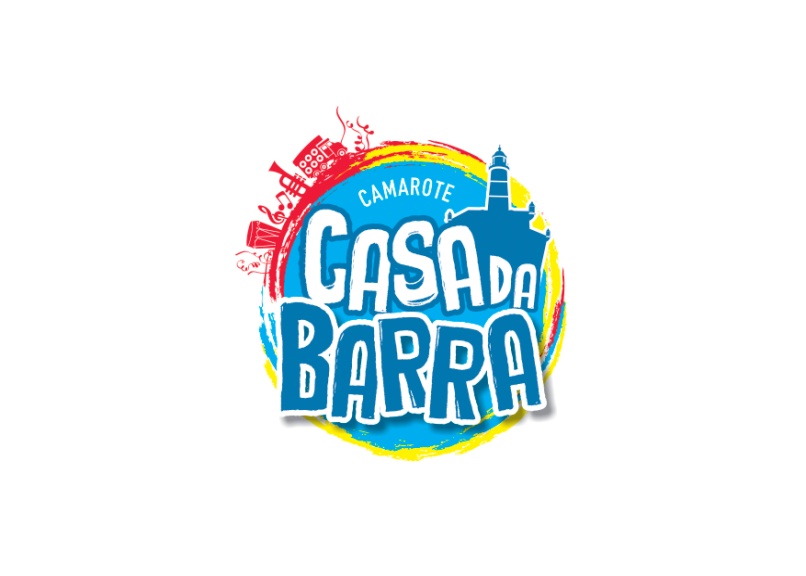 COMPROVANTE DE AUTORIZAÇÃO DÉBITO ELETRÔNICO                DOCUMENTO DE DÉBITO ELETRÔNICO JÁ EFETUADO              Confirmo o débito efetuado abaixo, realizado dia _____/____/_____, através do site    _______________________________________________ no meu cartão de crédito .VALOR DA COMPRA :_____________    QUANT. PARCELAS:____________(  )VISA    (  ) MASTECARD    (  ) ELO       (  ) OUTROS :__________________Cartão número :___________________________________________________Titular do cartão:__________________________________________________Telefone : _______________________________________________________               LOCAL E DATA : ____________________________, ___/___/______               __________________________________________________________                              ASSINATURA DO TITULAR DO CARTÃODADOS DO CLIENTE CADASTRADO NO SITENOME DO CLIENTE :________________________________________________ENDEREÇO :_______________________________________________________TELEFONE:___________________________________________________RG : ___________________________________________________CPF : __________________________________________________NÚMERO DO PEDIDO :____________________________________COMPOSIÇÃO DO PEDIDO :___________________________________________GRAU DE PARENTESCO COM O TITULAR DO CARTÃO :___________________Declaro que li e estou de acordo,______________________________________________________ASSINATURA DO TITULAR DO CARTÃOÉ NECESSÁRIO APRESENTAR :CÓPIA DA PARTE FRONTAL DO CARTÃO DE CRÉDITOCÓPIA DO RG DO TITULAR DO CARTÃO DE CRÉDITO NO QUAL A COMPRA FOI REALIZADA.